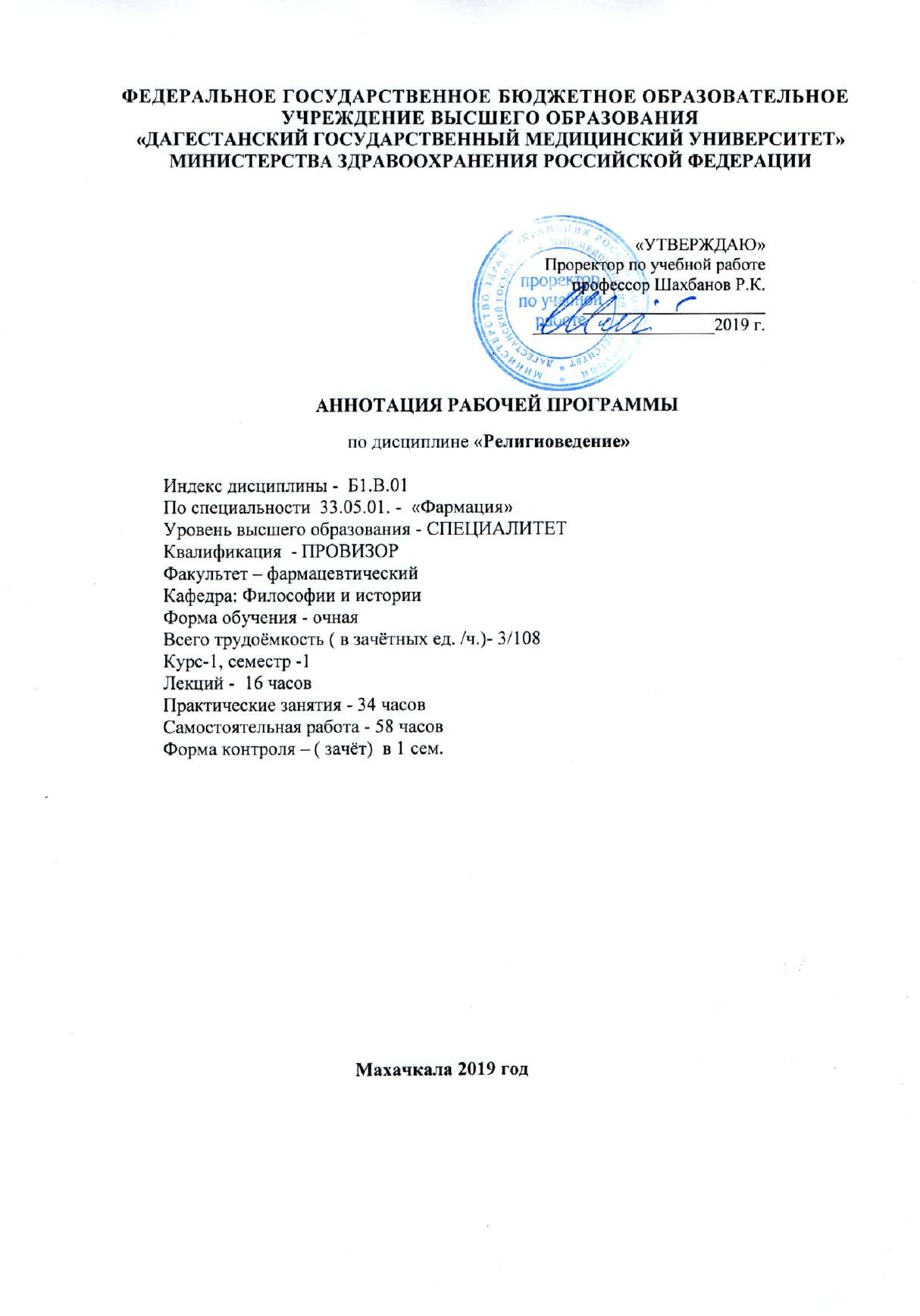 Индекс дисциплины – Б1.В.01Специальность  33.05.01  «Фармация»Уровень высшего образования - специалитетКвалификация  - провизорФакультет фармацевтическийКафедра: Философии и историиФорма обучения- очнаяВсего трудоемкость (в зачетных еденицах/ч )-2/72Курс I,   Cеместр IЛекций - 8часовПрактические занятия-16 часовСамостоятельная работа-48 часовФорма контроля – (зачёт)  в 1 сем.Махачкала 2019 годЦЕЛЬ И ЗАДАЧИ ОСВОЕНИЯ ДИСЦИПЛИНЫЦель - формирование у будущего врача теоретических знаний о предмете религиоведение, об основных характеристиках и особенностях наиболее распространенных религиозных учений, истории возникновения и распространения национальных и мировых религий, а также представлений о глубинной связи религии и медицины, с точки зрения этической регуляции, врачебной этики, соотношения религии и медицины, начиная с первобытных форм верований. Настоящая рабочая программа предусматривает использование модульной технологии обучения с реализацией компетентностного подхода в преподавании Истории. Это позволит сформировать ключевые (базовые, универсальные) и профессиональные компетенции, т. е. готовность студентов использовать усвоенные знания, умения и навыки, а также способы деятельности для решения практических и теоретических проблем, возникающих в результате их профессиональной деятельности. Усвоение студентом базовых компетенций делает возможным на их основе формирование профессиональных компетенций специалиста с высокими морально-нравственными принципами.Задачи:знание предмета религиоведения, структуры и социальных функций религии, ее классификацию и географию;укрепление в сознании студентов места и роли духовности в жизни личности и общества;создание представления о гармонично развитой и зрелой личности будущего врача;формирование духовного иммунитета, в условиях негативных последствий глобализации;воспитание уважительного отношения к религиозным чувствам людейраскрытие роли и значения религии в современном мире, разоблачение попыток использовать религию в политических, экстремистских и террористических целях;обеспечение соблюдения принципов научности и светскости, отсутствие пропаганды какой-либо религии;ПЕРЕЧЕНЬ ПЛАНИРУЕМЫХ РЕЗУЛЬТАТОВ ОБУЧЕНИЯМЕСТО	УЧЕБНОЙ	ДИСЦИПЛИНЫ	В	СТРУКТУРЕ	ОБРАЗОВАТЕЛЬНОЙ ПРОГРАММЫУчебная дисциплина «Религиоведение» относится к базовой части Б1 учебного плана по специальности 33.05.01. ФармацияМатериал дисциплины опирается на ранее приобретенные студентами знания по истории отечества, философии.Разделы дисциплины «Религиоведение»Междисциплинарные связи с обеспечиваемыми (последующими) дисциплинамиТРУДОЕМКОСТЬ УЧЕБНОЙ ДИСЦИПЛИНЫ И ВИДЫ КОНТАКТНОЙ РАБОТЫСТРУКТУРА И СОДЕРЖАНИЕ УЧЕБНОЙ ДИСЦИПЛИНЫРазделы дисциплины (модуля), виды учебной деятельности и формы текущего контроляВИДЫ КОНТРОЛЯ: зачёт в 1 семестре Зав. кафедрой	(Т.Э. Кафаров)	п/№Номер/ индекс компетен цииСодержание компетенции или ее части (в соответствии с ФГОС ипаспортамикомпетенций)В результате освоения дисциплины обучающиеся должны:12341.УК-5СпособенИДУК-5-1 Интерпретирует историю в контекстеанализировать и учитывать разнообразие культур в процессе межкультурного взаимодействия.мирового исторического развитияанализировать и учитывать разнообразие культур в процессе межкультурного взаимодействия.ИДУК-5-2	Анализирует	важнейшие идеологические и ценностные системы, сформировавшиеся в ходе исторического развития;      обосновывает      актуальность      ихиспользования	при	социальном	ипрофессиональном взаимодействииИДУК-5-3	Выстраивает	социальноепрофессиональное	взаимодействие	с	учетомособенностей	основных	форм	научного	ирелигиозного	сознания,	деловой	и	общейкультуры предста- вителей других этносов иконфессий, различных социальных группИДУК-5-4	Обеспечивает	созданиенедискриминационной среды взаимодействия при выполнении профессиональных задач№Наименование разделов1Предмет религиоведения. Задачи и функции религиоведения.Особенность религиоведческого знания.2Первобытные религии. Тотемизм, фетишизм, магия, анимизм, шаманизм.3Национальные религии.4Мировые религии.5Исторические формы свободомыслия. Этапы становления свободомыслия,начиная с античности.6Проявления экстремизма в мусульманской умме: история и современность.Проблема экстремизма в России. Профилактика и противодействия экстремизму (мировой и российский опыт)№ п\пНаименование обеспечиваемых (последующих) дисциплин№ п\пНаименование обеспечиваемых (последующих) дисциплин1234567891011121Психология+++++++2Философия+++3История медицины+++++4Социология5История++++Виды работыВсего часовКол-во часовв семестреI1122Контактная работа (всего), в том числе:Контактная работа (всего), в том числе:Аудиторная работаАудиторная работа2424Лекции (Л)Лекции (Л)88Практические занятия (ПЗ),Практические занятия (ПЗ),1616Семинары (С)Семинары (С)Лабораторные работы (ЛР)Лабораторные работы (ЛР)Внеаудиторная работаВнеаудиторная работаСамостоятельная	работа	обучающегося(СРО)Самостоятельная	работа	обучающегося(СРО)4848Вид промежуточной аттестациизачёт (Э)ИТОГО:	Общая трудоемкостьчас.7272ИТОГО:	Общая трудоемкостьЗ.е.22№№ Семес траНаименование раздела дисциплины (модуля)Виды деятельност и(в часах)Виды деятельност и(в часах)Виды деятельност и(в часах)Виды деятельност и(в часах)Виды деятельност и(в часах)Оценочные с средства для тек. контроля успеваемости.№№ Семес траНаименование раздела дисциплины (модуля)ЛЛРПзСРОвсе гоОценочные с средства для тек. контроля успеваемости.12456789Раздел 1Защита модуля: коллоквиум11Предмет религиоведения. Задачи и функции религиоведения.Особенность религиоведческого знания. Основные концепциипроисхождения религии.22610Устный опрос, собеседование. Тестовый контрольПервобытные религии. Тотемизм, фетишизм, магия, анимизм, шаманизм. Виды магии. Табу – система запретов в первобытном обществе.246Устный опрос, собеседование.